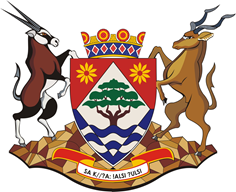 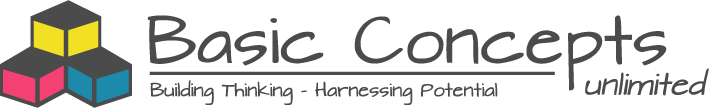 Basic Concepts Advocacy Project (2019-2023): Phase 1A Project in Partnership With The Northern Cape Department of EducationProgramme for Visit 4: JTGDateActivityWhereWho05/11/2020Volunteer Training ProgrammeSegonyana (4)Practitioners, Volunteers, JTG and Frances Baard Official and Dr Benjamin.06/11/2019Team 1: School VisitsGakgatsana (2)Dr B/ Gloria/ MamikieTeam 2 ; School VisitsGlenred (3)Candy/ BeautyTeam 3: School VisitsHotazel (2)Olga/ Maggy07/11/2019Team 1: School VisitsDeben (4)Dr/Maggie/CandyTeam 2: School VisitsRobanyane (3)Olga,MamikieTeam 3: School Visits Noordkaap (4)Gloria, Beauty08/11/2019Team 1: School VisitsIpetlontle (2)Dr B/ Olga/ BeautyTeam 2: School VisitsWrenchville (2)Maggie/ MoetsiTeam 3: School Visits Masakhane (2)Candy/ GloriaTot Schools: 10  Tot Teachers: 28